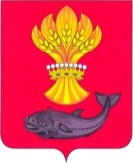 АДМИНИСТРАЦИЯ ПАНИНСКОГО МУНИЦИПАЛЬНОГО РАЙОНА ВОРОНЕЖСКОЙ ОБЛАСТИПОСТАНОВЛЕНИЕр.п. ПаниноВ целях оптимизации сети общеобразовательных учреждений Панинского муниципального района Воронежской области, совершенствования системы образования Панинского муниципального района Воронежской области, в соответствии со статьей 22 Федерального закона от 29.12.2012 № 273-ФЗ «Об образовании в Российской Федерации», статьями 57-60 Гражданского кодекса Российской Федерации, Трудового кодекса Российской Федерации, постановлением администрации Панинского муниципального района Воронежской области от 11.02.2016 № 32 «Об утверждении Положения о порядке создания, реорганизации, изменения типа, ликвидации, утверждения Уставов муниципальных образовательных учреждений, расположенных на территории Панинского муниципального района Воронежской области», на основании положительного заключения комиссии по оценке последствий принятия решения о реорганизации путем присоединения муниципального казенного дошкольного образовательного учреждения Краснолимановский детский сад к муниципальному казенному общеобразовательному учреждению Краснолимановская основная общеобразовательная школа, оформленного на основании распоряжения администрации Панинского муниципального района Воронежской области от 14.05.2015 № 94 «Об утверждении порядка проведения оценки последствий принятия решения о реорганизации или ликвидации образовательной организации, положения о комиссии по оценке последствий принятия решения о реорганизации или ликвидации образовательной организации и подготовки указанной комиссией заключений и состава комиссии по оценке последствий принятия решения о реорганизации или ликвидации образовательной организации Панинского муниципального района Воронежской области и подготовки указанной комиссией заключений», постановления администрации Панинского муниципального района Воронежской области от 19.09.2019 № 369 «О создании комиссии по оценке последствий принятия решения о реконструкции, модернизации, об изменении назначения или ликвидации объекта социальной инфраструктуры для детей в сфере образования, развития, отдыха, являющегося муниципальной собственностью, а также о реорганизации или ликвидации муниципальных организаций в сфере образования, развития, отдыха детей» администрация Панинского муниципального района Воронежской области п о с т а н о в л я е т:Реорганизовать в форме присоединения муниципальное казенное дошкольное образовательное учреждение Краснолимановский детский сад Панинского муниципального района Воронежской области к муниципальному казенному общеобразовательному учреждению Краснолимановская основная общеобразовательная школа Панинского муниципального района Воронежской области до 30 декабря 2022 года.Определить муниципальное казенное общеобразовательное учреждение Краснолимановская основная общеобразовательная школа Панинского муниципального района Воронежской области правопреемником прав и обязанностей муниципального казенного дошкольного образовательного учреждения Краснолимановский детский сад Панинского муниципального района Воронежской области.Утвердить прилагаемый состав комиссии по проведению реорганизационных мероприятий.Отделу по образованию, опеке, попечительству, спорту и работе с молодежью администрации Панинского муниципального района Воронежской области (Телкова Л.А.): Разработать и утвердить план проведения реорганизации в форме присоединения муниципального казенного дошкольного образовательного учреждение Краснолимановский детский сад Панинского муниципального района Воронежской области к муниципальному казенному общеобразовательному учреждению Краснолимановская основная общеобразовательная школа Панинского муниципального района Воронежской области.Обеспечить проведение мероприятий, связанных с реорганизацией.Настоящее постановление вступает в силу со дня его официального опубликования в периодическом печатном издании Панинского муниципального района Воронежской области «Панинский муниципальный вестник».Контроль за исполнением настоящего постановления возложить на заместителя главы администрации Панинского муниципального района Воронежской области Солнцева В.В.Глава Панинского муниципального района Н.В. Щеглов УТВЕРЖДЕНпостановлением администрацииПанинского муниципального районаВоронежской областиот 27.06.2022 № 227Составкомиссии по проведению реорганизационных мероприятий От27.06.2022 № 227О реорганизации в форме присоединениямуниципального казенного дошкольного образовательного учреждения Краснолимановский детский сад Панинского муниципального района Воронежской области к муниципальному казенному общеобразовательному учреждению Краснолимановская основная общеобразовательная школа Панинского муниципального района Воронежской областиНемыкина Ольга Михайловна-директор муниципального казенного общеобразовательного учреждения Краснолимановская основная общеобразовательная школа Панинского муниципального района Воронежской области, председатель комиссии.Доманская Наталья Владимировна-начальник муниципального казенного учреждения Панинская «Централизованная бухгалтерия учреждений образования» Панинского муниципального района Воронежской области, секретарь комиссии.Телкова Лариса Анатольевна-руководитель отдела по образованию, опеке, попечительству, спорту и работе с молодежью администрации Панинского муниципального района Воронежской области, член комиссии.Чикунова Оксана Владимировна-руководитель отдела по финансам, бюджету и мобилизации доходов администрации Панинского муниципального района Воронежской области, член комиссии.Лебедева Галина Петровна-ведущий специалист отдела правовой работы администрации Панинского муниципального района Воронежской области, член комиссии. Сафонова Ольга Вячеславовна-заместитель главы начальник администрации Панинского муниципального района Воронежской области – начальник отдела по управлению муниципальным имуществом, член комиссии.